Ханты-Мансийский автономный округ - Югра(Тюменская область)АДМИНИСТРАЦИЯ Нижневартовского районаУПРАВЛЕНИЕ ОБРАЗОВАНИЯМУНИЦИПАЛЬНОЕ БЮДЖЕТНОЕ ДОШКОЛЬНОЕ ОБРАЗОВАТЕЛЬНОЕ УЧРЕЖДЕНИЕ« ВАХОВСКИЙ ДЕТСКИЙ САД «ЛЕСНАЯ СКАЗКА»ул. Таёжная , 18, с.п.. Ваховск,  Нижневартовский район, Ханты-Мансийский автономный округ – Югра (Тюменская область), 628656Тел./факс: (3466) 28-80-97,  dsvah1988@mail.ru ПРИКАЗ31.08.2017   № 36«О создании психолого
- педагогического консилиума» В целях обеспечения экоррекции недостатков в физическом и (или) психическом развитии категории детей с ограниченными возможностями здоровья и оказания помощи детям  в этой категории в освоении программы,  ПРИКАЗЫВАЮ:1.Создать психолого-медико-педагогический консилиум (ПМПк) с 01.09.2017 года в составе:Цупикова Ольга Николаевна – старший воспитатель Р.Ф. Хребтова – учитель-логопедЛ.А. Гончар – руководитель физвоспитанияМ.Н. Гололобова – воспитательН.И. Докучаева – воспитательН.С. Рагулько – воспитательЛ.В. Бублик – медсестра2.Назначить председателем ПМПк старшего воспитателя О.Н.Цупикову.3. Председателю ПМПк вменить в обязанности организацию работы ПМПк в соответствии с Положением.4. График работы ПМПк определить в зависимости  от режима работы детского сада «Лесная сказка»5. Местом проведения заседаний ПМПк определить  МБДОУ «Ваховский детский сад «Лесная сказка», методический кабинет.6.Контроль за выполнением настоящего приказа оставляю за собой.                Заведующий                                     В.К.Бусыгина 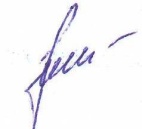 